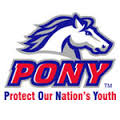 Vacaville Pony Baseball Minutes9/20/16Roll Call- Call to order at 7:08Present: Mike Fernandes, Cicely Rodda, Debbie Breedwell, Marsha Graham, Karen Cedres, Mike Olds, Shalon Smith, Shana Dyer, Janine Harris, Bob Davis, Kristina Bailey, Jennifer King, Lisa Perry, Jami Soto, Jennifer Ochs, Crystal FerreiraApproval of meeting Agenda- Debbie approves agenda, Damon seconds. Approval of meeting minutes- from 8/2016-  Marsha approves agenda, Shalon seconds. Open Discussion by League Members and Guests- none Updates from Board Positions- All new board members introduced. Snack Bar- Jami Soto/Jen King- opt out concerns need to be discussed at next meeting. Scorekeeper- Marsha Graham - noneLeague player agent- Bob Davis- noneTreasurer- Debbie Breedwell- Season ended with a positive profit of $8,583.82. Our general “spendable” account is +/- $50,000 approximately. Vice President- Damon Jensen- noneScheduler/Webmaster- Mike Olds- noneSponsorship Coordinator- Kristina -noneSpecial Events- Lisa Perry- noneUniform Director- Shalon Smith will get atleast three bids from companies from local uniform companies. She will present it at the October board meeting. Debbie makes a motion to keep the same uniforms, Lisa seconds. n in favor, none opposed. Auxiliary Director- Crystal Ferriera- noneRegistrar- Karen Cedres spoke about working Bingo for PACE towards your player, apparel and all star dues. President- Mike Fernandes- noneSecretary- Cicely Rodda- noneTeam Mom coordinator- Jennifer Herrera (not present) Old BusinessPortable Mounds- Damon doesn’t think they are the best idea. Mike Olds brought up that Matt Bidou said that the clay maintenance is costly. Debbie said that we spend an estimated $1250 on clay per year to build and rebuild mounds. There is currently some leftover supplies from last season that will get us started from Horizon Landscape. Debbie motioned that we keep the dirt mounds and maintain it with a budget of $1250 for mound improvement and maintenance. Damon seconds. All in favor, none opposed. Welcome Sign at Keating- Damon will visit the City of Vacaville and check into our ability to post a sign that says Vacaville Pony Baseball. Shalon got a quote earlier from SIGN ANATOMY last year for the cost. It was $1040 best, $980 for the less expensive version. Damon will check with Mike from Ad Specialties.Developing Meeting Norms/Robert’s Rules of Order- Cicely mentioned that in years past specific voices were not being heard and encouraged the use of Robert’s Rules of order. All in attendance agreed to research the procedures and be respectful of speakers during meetings.  New Business Shetland/ Pinto Development- Since we are now allowed to have six year olds in our league, we’d like to allow for Shetland. We would like to see it be a machine pitch league to get them ready for all stars. Debbie suggested to charge $115 (October) and then $120 (rest of season) for a 10-12 game season. Cicely motions to begin a Shetland 6 year old division for Vacaville Pony. Karen seconds. All in favor, none opposed.  Donation of Conex Storage/Delivery- Travis AFB donated the box to us and Mike’s neighbor will have his business donate the truck from Overaa to deliver it. Debbie makes a motion to approve the posting of Overra Construction logo on their website. Marsha seconds. All in favor, none opposed. Select Program- Mike and Damon discussed the option of beginning a Select program at the start of the season. Vacaville Pony has done it in the past and we’d have to do it as a Sunday league and have sign ups at the first day of tryouts.  Janine would like to see that the Select concept is advertised to all families that would like to participate. Damon makes a motion to add Select Baseball for each division with Mike Olds as the facilitator, Bob Davis seconds. 15 in favor, 2 opposed. Scheduling Software- Mike Olds asked if there is software that will help set up games and practices. League Lineup allows for that and Mike will get into the program and try it out. Dates for 2017 Sign Ups- remove November 29th. Work on scheduling at the new Round Table near Raley’s. Our October sign ups will be $10 off last years price. Pinto- $140, Mustang- $150, Bronco- $160, Pony- $170. We will discuss our prices for November sign ups after we find out what the cost will be to do full background checks. Karen makes a motion, Damon seconds. All in favor, none opposed. Manager/Coaches softball division- Damon makes a motion to start up the league again. Marsha seconds. Karen would like to be the facilitator. All in favor, none opposed. Bylaws and Constitution- do we have them for Vacaville? Where can they be found? We will look into other local Pony organizations for an example. Coaches clinic- Mike Olds suggests that we run a coaches clinic prior to the season and get help from local high school coaches and Rob Lindsey to run the clinic. The umpires should also be invited to attend a clinic. Amazon Smile- when you order something from Amazon, click on Amazon smile and Vacaville Pony will get donations because it is a charitable organization. Upcoming EventsNext Board Meeting-Tuesday October 18th at 7pm at Round Table. First Sign-Ups for PONY 2017 Season- Tuesday October 11th at 6 pm at Round Table.VIIII.  Adjournment- Adjourned at 9:07. 